Formulaire de candidature au Conseil d’administration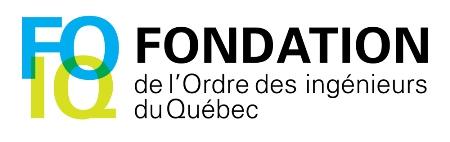 Retourner le tout par courriel à Mme Danielle Gabrielle Roy, directrice générale, dgroy@foiq.qc.ca.Pour information : 514-970-0698	CA_VF_17-05-21Nom : 	# membre OIQ : Nom : 	# membre OIQ : Nom : 	# membre OIQ : Adresse postale : Adresse postale : Adresse postale : Ville : Province : Code postal : Tél. résidence : Tél. Cell : Courriel : Courriel : Courriel : Poste actuel : Poste actuel : Poste actuel : Employeur: Employeur: Employeur: Expérience d’emploi (joindre votre C.V.) Expérience d’emploi (joindre votre C.V.) Expérience d’emploi (joindre votre C.V.) Question 1Pour quelles raisons êtes-vous intéressé(e) à siéger au sein de notre conseil d’administration ? Texte de 500 mots minimum à 1000 mots maximum Question 2Avez-vous d’autres engagements bénévoles actuellement ou en avez-vous eu au cours des 5 années précédentes? Bien décrire la mission de l’organisme pour lequel vous avez fait du bénévolat et bien expliquer votre rôle et la durée de votre implication.  Texte de 500 mots minimum à 1000 mots maximumQuestion 3Avez-vous vécu des expériences au sein de conseils d’administration d’organismes de bienfaisance ou au sein de votre université ou autres ? Texte de 500 mots minimum à 1000 mots maximumQuestion 4Quelles compétences personnelles et professionnelles possédez-vous et qui pourraient être une valeur ajoutée pour le conseil de la Fondation ? Texte de 500 mots minimum à 1000 mots maximumQuestion 5Quels autres renseignements pertinents pourraient appuyer votre candidature ? Joindre une lettre d’appui à votre candidature. 